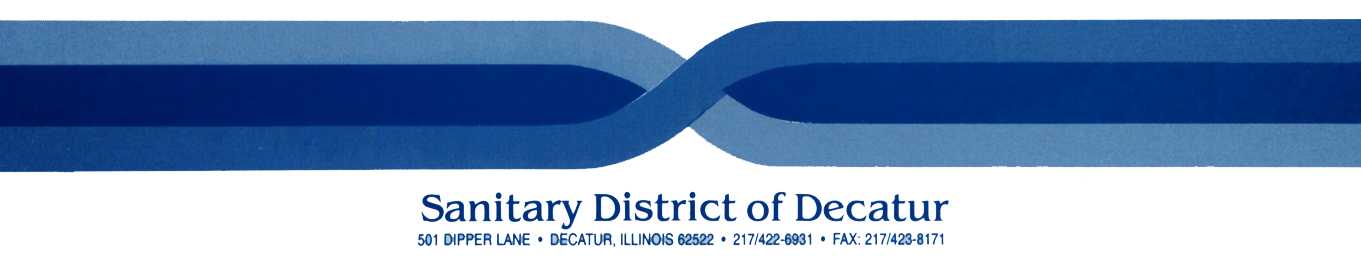 Orphan Lock Removal PermitI have verified that the following employee has affixed a Lock(s)/Tag(s) that must be removed and that he/she is not at the facility.Name on Lock: _______________________________________________________Equipment locked out: _____________________________________________________Date: __________________________________________________________________Method of contact: ________________________________________________________Supervisor attempting contact: ______________________________________________Resolution: ________________________________________________________________________________________________________________________________________________________________________________________________________________________________________________________________________Removal Authorized By: ________________________________I have made a reasonable attempt to contact the individual whose lock has been orphaned and have determined that the removal of the lock will pose no danger to employees, contractors, visitors, guests, property or materials. Furthermore, I will inform the employee whose lock has been removed of the action BEFORE they begin their next work shift.Employee has been notified that their lock was removed from the equipment listed above.Signature of Employee notified: ___________________________ Date_____________________Due in Safety Coordinator’s office within the shift the employee was notified their lock was removed.